Accessibility Guide for West View B&Benquiries@west-view.co.uk, 01507327209, www.west-view.co.ukContact for accessibility enquiries: Richard Nicholson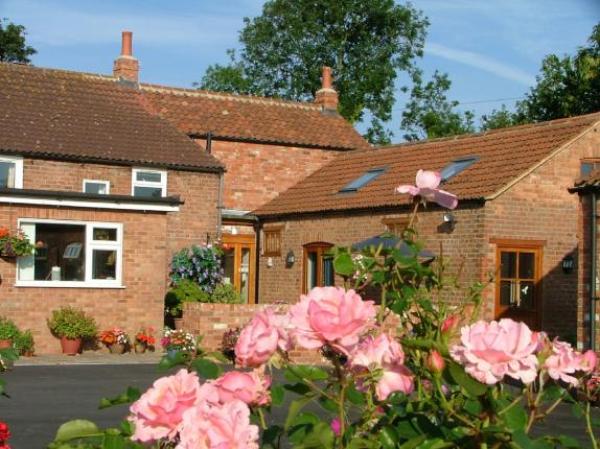 WelcomeAt a Glance Level Access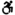 There is level access from the main entrance to:Dining TablePatio Visual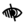 Some parts of the venue have low lighting. General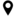 Staff are available 24 hours a day.We have emergency evacuation procedures for disabled visitors.Getting hereSouth View Lane
South Cockerington
Louth
Lincolnshire
LN11 7ED
 Parking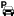 We have a car park. The parking is less than 50 metres from the main entrance. Parking is free.There is a drop-off point at the main entrance. The drop-off point has a dropped kerb.From the car park to the entrance, there is level access. The route is 1200mm wide, or more.We have a transport service, to take visitors from the car park to the main entrance. Our transport service is wheelchair accessible.Arrival Path to main entrance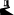 From the street to the main entrance, there is level access.The path is 1200mm wide, or more. Main entrance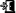 The main entrance has level access.The door is 800mm wide.The main door is side hung and manual.Getting around insideVisual Impairment - General InformationSome parts of the venue have low lighting. Place to eat and drink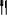 ConservatoryFrom the main entrance to the dining area, there is level access. The route is 800mm wide, or more. The door is 800mm wide.To get to a table, there are no steps.The route through the dining area is 800mm wide, or more.There is background music sometimes.We cater for sugar free (diabetic), vegetarian, gluten free (celiacs), lactose free (dairy free), nut free, high fibre and vegan specific diets.Getting around outsidePatioFrom the main entrance to this area, there is level access. The route is 1200mm wide, or more. The entrance is 800mm wide.Customer care supportYou can hire mobility equipment from Seacroft Mobility by calling 01507 473500.Customer care supportStaff are available 24 hours a day.Guide last updated: 18 January 2019